   24-ое   заседание 27-го созываҠАРАР                                                                          РЕШЕНИЕ           17 ноябрь  2017 йыл                                                          17 ноября  2017  года№115	Об участии  сельского поселения Султанбековский сельсовет муниципального района Аскинский район Республики Башкортостан в проекте поддержки местных инициатив (ППМИ)На основании Постановления Правительства Республики Башкортостан от 19.04.2017 г. № 168  «О реализации на территории Республики Башкортостан проектов развития общественной инфраструктуры, основанных на местных инициативах», Совет сельского поселения  Султанбековский сельсовет муниципального района Аскинский район Республики Башкортостан р е ш и л:Информацию главы сельского поселения по поддержке местных инициатив принять к сведению.Инициативной группе подготовить и направить необходимый пакет документов для участия в проекте поддержки местных инициатив. Обнародовать  настоящее решение на информационном стенде в здании администрации сельского поселения по адресу: д.Султанбеково, ул. Центральная, д.33 и разместить на официальном сайте администрации сельского поселения Султанбековский сельсовет муниципального района  Аскинский район Республики Башкортостан: www. sultanbek04sp.ru.Настоящее решение вступает в силу с момента его официального обнародования.Глава  сельского поселения Султанбековский  сельсовет муниципального района Аскинский районРеспублики Башкортостан                                                                 ________И.В.СуфияновБАШҠОРТОСТАН РЕСПУБЛИКАҺЫАСҠЫН  РАЙОНЫМУНИЦИПАЛЬ РАЙОНЫНЫҢСОЛТАНБӘК АУЫЛ СОВЕТЫАУЫЛ  БИЛӘМӘҺЕ СОВЕТЫ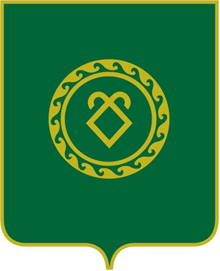 СОВЕТ СЕЛЬСКОГО ПОСЕЛЕНИЯСУЛТАНБЕКОВСКИЙ СЕЛЬСОВЕТМУНИЦИПАЛЬНОГО РАЙОНААСКИНСКИЙ РАЙОНРЕСПУБЛИКИ  БАШКОРТОСТАН